Задание подготовлено в рамках проекта АНО «Лаборатория модернизации образовательных ресурсов» «Кадровый и учебно-методический ресурс формирования общих компетенций обучающихся по программам СПО», который реализуется с использованием гранта Президента Российской Федерации на развитие гражданского общества, предоставленного Фондом президентских грантов.РазработчикиСевостьянова О.В., ГБПОУ «Самарский социально-педагогический колледж»Танич Ю.С., ГБПОУ «Самарский государственный колледж сервисных технологий и дизайна»Назначение заданияКоммуникация. Работа в группе. Уровень IIМДК 01.01 Организация  и контроль текущей деятельности сотрудников службы приема и размещенияТема: Организация и технология работы службы приема и размещенияКомментарииЗадание 1 выполняется предварительно каждым участником обсуждения и является индивидуальным. В зависимости от количества обучающихся в группе можно снимать позицию участника № 6.Задание 1 (предварительное)Участник № 1Вы руководитель службы отеля NOVOTELРуководством компании «Accor» было принято решение пересмотреть показатели эффективности работы сотрудников службы приема и размещения отеля для определения премиальной части заработной платы с целью мотивации сотрудников и повышения финансовых показателей деятельности подразделения. Для решения  поставленной задачи была сформирована рабочая группа, в которую вошли вы.Изучите способы мотивации персонала (источник 1) и перечень показателей эффективности, подготовленный рабочей группой вашего отеля (источник 2).При необходимости скорректируйте показатели эффективности и/или их вес (значимость) в оценке работы персонала. Если набор показателей и их вес кажутся вам оптимальными, подготовьте обоснование для набора показателей.Подготовьтесь к совещанию рабочей группы. Ваша задача - принятие рабочей группой набора показателей, которые предложите вы.Источник 1Мотивация персонала в гостинице: как заставить сотрудников работать лучшеГрамотный владелец бизнеса знает - для успешной работы сотрудникам нужна личная заинтересованность в результате или «волшебная морковка»: мотивация, которая будет их постоянно направлять и поддерживать.Удачная система поощрений - эффективный инструмент для управления персоналом и увеличения дохода. Она должна быть реально достижимой, сбалансированной и действительно заинтересовывать. Вряд ли кого-то можно уже увлечь бесплатным чаем с печеньками или корпоративом на Новый год.В гостиничном бизнесе, особенно на старте, персонал получает меньше, чем в других отраслях. Это приводит к текучке кадров или созданию видимости работы. Внедрение в отеле системы мотивации в отеле поможет изменить ситуацию.Роль руководителя в мотивации персонала гостиницыЖурнал «Harvard Business Review» провел исследование и выяснил, что в обычной компании постоянно отлично работают только 5% сотрудников. Примерно столько же человек всегда как попало относятся к своим обязанностям. Остальным нужны четкая постановка задачи, контроль и заинтересованность.Скорее всего, вы тоже сталкиваетесь с регулярными опозданиями, частыми перекурами и отсутствием персонала на месте, ранними уходами домой и откладыванием работы на потом. Чтобы этого не было, нужно помнить выражение «люди приходят в компанию, а уходят от руководителя» и не забывать про важность человеческого общения.Находите время для разговора с командой, чтобы каждый осознавал свой вклад. Объясняйте, что хорошая работа отеля, а значит и рост зарплаты, зависят от слаженности действий, ответственности и активности каждого.Доказывайте свою теорию на личном примере. Попробуйте хоть иногда меняться местами с подчиненными, например, вставать за стойку ресепшн или общаться с клиентами по телефону.Поддерживайте ощущение причастности к развитию бизнеса. Усиливайте взаимодействие - обсуждайте идеи и поддерживайте желание делиться ими, расширяйте полномочия с намеком на карьерный рост.Для эффективной работы персонал должен быть эмоционально вовлечен в ваш бизнес. Если человек не видит перспектив для себя, в большинстве случаев в этом виноват руководитель.Способы мотивации сотрудников гостиницыАвтор книг о мотивации в компании Twyla Dell сказал, что главное - давать сотрудникам то, что они хотят получить от работы. И чем полнее удовлетворяете их желания, тем выше шанс получить нужное вам.По результатам исследования Аналитического центра НАФИ в 2018 году в качестве наиболее желаемых поощрений люди выбирали премии и бонусы, дополнительные выходные, подарки и корпоративы. Определить набор факторов для разработки системы мотивации персонала гостиницы можно разными способами. Это может быть и интервью при приеме на работу, и анкетирование, и личный разговор.Все виды поощрений делятся две группы - материальные и нематериальные. И обе - важные составляющие успеха.Примеры мотивации известных отелейСистемы мотивации разрабатываются и успешно внедряются крупными отелями, которые ценят свои кадры.Например, входящая в состав международной корпорации сеть Holiday Inn предлагает бесплатное питание и проживание в своих отелях по специальным ценам.Сеть HELIOPARK Hotels & Resorts использует бонусную программу с премиями за бронирование последних номеров, 100% загрузке, хорошую работу менеджеров по продажам и сотрудникам службы питания.А лучший отель Германии Schindlerhof выбрал весьма оригинальную систему. Здесь сотрудники питаются одной едой с гостями, нет униформы и тайн бизнеса – каждому члену команды известны годовая прибыль и даже зарплата директора.Подходить к разработке системы мотивации для гостиницы нужно комплексно с учетом конкретных проблем и всех факторов - от доходности вашего объекта до личностей сотрудников. Только так вы сможете предложить людям то, что они хотят, и получить взамен качество обслуживания, скорость работы и производительность.Источник 2Участник № 2Вы руководитель службы отеля IBISРуководством компании «Accor» было принято решение пересмотреть показатели эффективности работы сотрудников службы приема и размещения отеля для определения премиальной части заработной платы с целью мотивации сотрудников и повышения финансовых показателей деятельности подразделения. Для решения  поставленной задачи была сформирована рабочая группа, в которую вошли вы.Изучите способы мотивации персонала (источник 1) и перечень показателей эффективности, подготовленный рабочей группой вашего отеля (источник 2).При необходимости скорректируйте показатели эффективности и/или их вес (значимость) в оценке работы персонала. Если набор показателей и их вес кажутся вам оптимальными, подготовьте обоснование для набора показателей.Подготовьтесь к совещанию рабочей группы. Ваша задача - принятие рабочей группой набора показателей, которые предложите вы.Источник 1Используется источник из индивидуального задания для участника № 1.Источник 2Участник № 3Вы руководитель службы отеля SofitelРуководством компании «Accor» было принято решение пересмотреть показатели эффективности работы сотрудников службы приема и размещения отеля для определения премиальной части заработной платы с целью мотивации сотрудников и повышения финансовых показателей деятельности подразделения.  Для решения  поставленной задачи была сформирована рабочая группа, в которую вошли вы.Изучите способы мотивации персонала (источник 1) и перечень показателей эффективности, подготовленный рабочей группой вашего отеля (источник 2).При необходимости скорректируйте показатели эффективности и/или их вес (значимость) в оценке работы персонала. Если набор показателей и их вес кажутся вам оптимальными, подготовьте обоснование для набора показателей.Подготовьтесь к совещанию рабочей группы. Ваша задача - принятие рабочей группой набора показателей, которые предложите вы.Источник 1Используется источник из индивидуального задания для участника № 1.Источник 2Участник № 4Вы руководитель службы отеля MercuryРуководством компании «Accor» было принято решение пересмотреть показатели эффективности работы сотрудников службы приема и размещения отеля для определения премиальной части заработной платы с целью мотивации сотрудников и повышения финансовых показателей деятельности подразделения. Для решения поставленной задачи была сформирована рабочая группа, в которую вошли вы.Изучите способы мотивации персонала (источник 1) и перечень показателей эффективности, подготовленный рабочей группой вашего отеля (источник 2).При необходимости скорректируйте показатели эффективности и \ или их вес (значимость) в оценке работы персонала. Если набор показателей и их вес кажутся вам оптимальными, подготовьте обоснование для набора показателей.Подготовьтесь к совещанию рабочей группы. Ваша задача - принятие рабочей группой набора показателей, которые предложите вы.Источник 1Используется источник из индивидуального задания для участника № 1.Источник 2Участник № 5Вы представитель профсоюза.Руководством компании «Accor» было принято решение пересмотреть показатели эффективности работы сотрудников  службы приема и размещения отеля для определения премиальной части заработной платы с целью мотивации сотрудников и повышения финансовых показателей деятельности подразделения. Для решения  поставленной задачи была сформирована рабочая группа, в которую вошли вы.Изучите задачи профсоюза (источник 1) и перечень показателей эффективности, подготовленный профсоюзом (источник 2).При необходимости скорректируйте показатели эффективности и \ или их вес (значимость) в оценке работы персонала. Если набор показателей и их вес кажутся вам оптимальными, подготовьте обоснование для набора показателей.Подготовьтесь к совещанию рабочей группы. Ваша задача – принятие рабочей группой набора показателей, которые предложите вы.Источник 1Что такое профсоюз, и зачем он нужен?Профсоюз - это объединение работников, которые связаны своими профессиональными интересами по роду деятельности. Это общественная организация, которая создается с целью защиты прав (социальных, экономических и трудовых) всех членов, которые входят в эту организацию. Существуют профсоюзы работников образования, медицины, культуры и т.д.Задачи профсоюзаКраеугольная задача профсоюза - это участие в совершенствовании законодательства, затрагивающего социальные и трудовые права членов профсоюза, выступление против попыток снижения социальной защищенности трудящихся. Остаются актуальными для профсоюза основные задачи:1. Стремление к достойному и справедливому размеру оплаты труда, пенсионных и социальных пособий, стипендий учащимся.2. Представление интересов работников в разных сферах и на всех уровнях, участие в коллективных переговорах, заключение коллективных договоров от имени трудового коллектива и контроль за выполнением направлений коллективного договора.3. Направление своих полномочий на сохранение гарантий получения образования и медицинского обслуживания трудящихся.4. Контроль за выполнением работодателями Трудового кодекса РФ и иных законов и постановлений, защита от незаконных увольнений.5. Наблюдение за занятостью граждан трудоспособного возраста и соблюдением административным персоналом процедуры сокращения штатов и выполнение гарантий работникам, уволенным по этой статье.Средства решения целей и задачДля выполнения Устава и своих задач профсоюз предпринимает следующие меры:1. Принимает участие в программах и проектах законов и иных актов, основанных на трудовом праве социально-экономической политики по трудовым и профессиональным правам работников и обучающихся, а также другим вопросам в интересах своих членов.2. Активно участвует в государственных программах по занятости населения, предлагает реальные меры оказания помощи лицам, уволенным в результате сокращения штатов и численности, реорганизации или ликвидации предприятий, в поддержке таких работников путем повышением их квалификации и профессиональной переподготовки.3. Реализует по возможности свои проекты в делах молодежной политики и по гендерным вопросам.4. Инициирует создание различных консультаций и инспекций труда, разрабатывает положения их деятельности для защиты профессиональных границ своих членов.5. Подготавливает исковые заявления, выступает защитником членов профсоюза в судах, прокуратуре, администрациях, перед работодателями по вопросам проблем на рабочем месте.6. Содействует реализации мер по повышению уровня качества жизни работников, для этого вникает в жизнеобеспечение трудящихся различных профессионально-квалификационных сообществ и студентов.На предприятиях профсоюз:1. Инициирует самостоятельно, а также по поручению членов профсоюза, обращение с заявлениями в трудовые инспекции.2. Оперативно помогает членам своей организации различным содействием: материальным, информационно-методическим, правовым, консультативным и другим.3. Контролирует соблюдение администрациями предприятий и организаций Трудового кодекса, условий коллективных договоров, охрану труда, техники безопасности, социального страхования и обеспечения, медицинского обслуживания, улучшения условий быта и проживания и других видов защиты работников.4. Задачи профсоюза в организации - урегулирование коллективных трудовых споров с использованием различных форм защиты в рамках закона, вплоть до организации забастовок, собраний, митингов и демонстраций, парадов, манифестаций и других коллективных действий.5. Профсоюз в пределах выполнения своих функций ведет финансово-хозяйственную деятельность.6. Составляет сметы доходов и расходов, может создавать различные фонды.7. Обеспечивает развитие кадровой политики путем подготовки, переподготовки и обучения профсоюзного актива - это тоже задачи профсоюза на предприятии.8. Развивает взаимосвязи с другими профсоюзами и их объединениями, общественными движениями, может состоять в общероссийских объединениях профсоюзов. Источник 2Участник № 6Вы представитель профсоюзаРуководством компании «Accor» было принято решение пересмотреть показатели эффективности работы сотрудников  службы приема и размещения отеля для определения премиальной части заработной платы с целью мотивации сотрудников и повышения финансовых показателей деятельности подразделения. Для решения  поставленной задачи была сформирована рабочая группа, в которую вошли вы.Изучите задачи профсоюза (источник 1) и перечень показателей эффективности, подготовленный профсоюзом (источник 2).При необходимости скорректируйте показатели эффективности и \ или их вес (значимость) в оценке работы персонала. Если набор показателей и их вес кажутся вам оптимальными, подготовьте обоснование для набора показателей.Подготовьтесь к совещанию рабочей группы. Ваша задача – принятие рабочей группой набора показателей, которые предложите вы.Источники аналогичны источникам для участника 5.Задание 2 (задание для группового обсуждения).Внимательно изучите описание ситуации.Работая в группе, составьте перечень показателей эффективности работы сотрудников службы приема и размещения отеля для определения премиальной части заработной платы.Перед началом обсуждения договоритесь о порядке его проведения и о тех вопросах, которые вам нужно согласовать друг с другом.Придите к согласованному всеми участниками обсуждения решению и заполните бланк.На групповое обсуждение отводится 20 минут.Описание ситуацииПо итогам деятельности за 2019 год в главном офисе сети отелей «Accor» прошло совещание. Каждая служба представила отчет о финансовых показателях результативности деятельности своего подразделения.В ходе изучения представленных отчетов о деятельности отдельных подразделений сети отелей было выявлено, что наиболее низкие финансовые показатели наблюдаются в службе размещения и приема. В то время, как именно данная служба отвечает за продвижение и реализацию гостиничного продукта гостям.Руководством компании «Accor» было принято решение пересмотреть показатели эффективности работы сотрудников службы приема и размещения отеля для определения премиальной части заработной платы с целью мотивации сотрудников и повышения финансовых показателей деятельности подразделения.Для решения  поставленной задачи была сформирована рабочая группа, в которую вошли руководители служб приема и размещения ведущих отелей сети «Accor» и представители профсоюза.Каждая заинтересованная сторона представила свои предложения для обсуждения.При составлении перечня показателей должны быть учтены интересы руководства сети отелей «Accor» и членов профсоюза. При этом интересы руководства отеля должны быть соблюдены максимально, так как от этого зависит финансовое положение отеля. Как правило, в спорных ситуациях соблюдается следующая пропорция интересов: 80% - руководство отеля / 20% - профсоюз.Использованы материалы источников:https://fb.ru/article/414288/osnovnyie-zadachi-profsoyuzov-tseli-funktsii-i-printsipyi-deyatelnosti; https://businessman.ru/chto-takoe-profsoyuz-i-zachem-on-nujen-profsoyuznyiy-bilet-chem-zanimaetsya-predsedatel-profsoyuza.html; https://maxi-booking.ru/blog/motivaciya-personala-v-gostinice/Инструмент проверкиДля справкиВозможный вариант компромиссного решения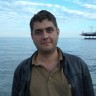 Стрижак АлексейПодходить к разработке системы мотивации для гостиницы нужно комплексно с учетом конкретных проблем и всех факторов – от доходности вашего объекта до личностей сотрудников. Только так вы сможете предложить людям то, что они хотят, и получить взамен качество обслуживания, скорость работы и производительность.№Показатель эффективности% важности (общее число показателей приравнивается к 100%)1Конверсия клиентов в постоянных клиентов 202Объем резервируемых мест, % - отслеживается по неделям, месяцам и праздничным дням103% Удовлетворенных гостей - доля удовлетворенных гостей в общем количестве гостей204Отношение персонала к заказчикам, % - определяется по отзывам гостей за период205Доходность на сутки проживания - средний объем продаж на одного клиента за 1 сутки пребывания30ИТОГО:ИТОГО:100№Показатель эффективности % важности (общее число показателей приравнивается к 100%)1Годовое премирование (по итогам года)202Объем резервируемых мест, % - отслеживается по неделям, месяцам и праздничным дням103% Удовлетворенных гостей - доля удовлетворенных гостей в общем количестве гостей204Перевыполнение плана бронирования305Продажа товаров из мини-бара20ИТОГО:ИТОГО:100№Показатель эффективности% важности (общее число показателей приравнивается к 100%)1Годовое премирование (по итогам года)202Оказание дополнительных услуг103Применение на практике знаний, полученных на тренингах для повышения квалификации204Отношение персонала к заказчикам, % - определяется по отзывам гостей за период205Доходность на сутки проживания - средний объем продаж на одного клиента за 1 сутки пребывания30ИТОГО:ИТОГО:100№Показатель эффективности% важности (общее число показателей приравнивается к 100%)1Конверсия клиентов в постоянных клиентов202Бонусы при полной загрузке отеля103% Удовлетворенных гостей - доля удовлетворенных гостей в общем количестве гостей204Продажа напитков в баре лобби отеля205Доходность на сутки проживания - средний объем продаж на одного клиента за 1 сутки пребывания30ИТОГО:ИТОГО:100№Показатель эффективности % важности (общее число показателей приравнивается к 100%)1Участие сотрудников в работе других подразделений (служб)202Увеличение окладной части заработной платыНа 15 % от оклада3Участие сотрудников в собраниях руководства154Ввести бонусы с продажи номера более высокой категории305Использует корпоративные тарифы для сотрудников20ИТОГО:ИТОГО:100№Показатель эффективностиВес показателя, % ИТОГО:ИТОГО:100КритерииКритерииУчастникУчастникУчастникУчастникУчастникУчастникКритерииКритерии123456Содержательно участвует в работеВыполняет прямые поручения0Нарушает процедуру, уводит обсуждение в сторону от поставленных вопросов1Следует процедуре или
соблюдает культурную норму обсуждения2Предлагает процедуру, элементы процедуры, 
вопросы для обсуждения2Возвращает группу к процедуре или к вопросу2Ведет обсуждение2Следит за регламентом2Резюмирует результаты / промежуточные 
результаты обсуждения в соответствии с целью2Апеллирует к промежуточным результатам обсуждения3Констатирует неэффективность процедуры или ошибку в постановке вопроса для обсуждения3Предлагает процедурные способы разрешения противоречия в позициях3Предлагает выход из тупика0Предлагает идею, соответствующую цели обсуждения0Принимает / отвергает идею без объяснений0Продавливает свою позицию, переходя на личности, административный ресурс и др. некоммуникативные средства1Предлагает идею, объясняя / аргументируя1Объясняет / аргументирует отношение к чужой идее2Задает вопрос на понимание идеи2Перефразирует чужую идею для уточнения собственного понимания идеи2Уточняет / детализирует чужую идею2Развивает чужую идею3Указывает на общее в разных идеях3Указывает на отличия в разных идеях3Оценивает идею на предмет соответствия цели обсуждения3В случае разногласий формулирует суть разногласий0Результат отсутствует. В перечне не зафиксировано ни одного сформулированного полностью показателя1Работа не завершена. Показатели эффективности не согласованы и/или не сформулированы полностью. Зафиксированные положения по формату и содержанию могут считаться показателями. Сумма веса показателей не соответствует 100%2Решение принято стихийно, не согласовано всеми. Сумма веса показателей соответствует 100%3Решение согласовано всеми. Перечень содержит показатели эффективности, сумма весов которых соответствует 100%. Учтены предложения профсоюза, которые составляют 20%+\- 5%  показателей 0Корректных попыток достичь личный результат не было1Личный результат не достигнут, были сделаны корректные попытки2Личный результат достигнут частично (1-2 предложения)3Личный результат достигнут полностью (3-4 предложения)ИтогоИтого№Показатель эффективности% важности (общее число показателей приравнивается к 100%)1Конверсия клиентов в постоянных клиентов202Перевыполнение плана бронирования303% Удовлетворенных гостей - доля удовлетворенных гостей в общем количестве гостей304Применение на практике знаний, полученных на тренингах для повышения квалификации205ИТОГОИТОГО100